Πληκτρολόγιο – Καρταναγνώστης ΝΤ-T09 
Οδηγίες ΠρογραμματισμούΤεχνικά Χαρακτηριστικά:
Τάση  λειτουργίας:  12V DC +-10%Ρεύμα λειτουργίας:  < 100mAΑποθήκευση έως 1.000 χρηστών (καρτών και κωδικών)Τύπος Κάρτας: ΕΜ(ID) CARDΑπόσταση ανάγνωσης: 1-15cmΚωδικός προγραμματισμού (ΕΡΓΟΣΤΑΣΙΑΚΟΣ): 1,2,3,4,5,6Κωδικός χρήστη: Επαναπρογραμματιζόμενος,  3-6 ψηφίωνΔιαστάσεις: 120 x 78 x 22 mmΘερμοκρασία λειτουργίας: 0 – 60 0 CΥγρασία: 20% - 80%Βάρος:  110 grΣτις περισσότερες περιπτώσεις χρησιμοποιείται η θέση σύνδεσης JP2,  όπως φαίνεται στο παρακάτω διάγραμμα: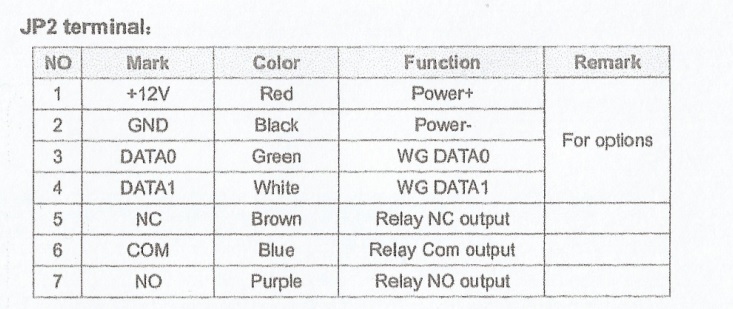 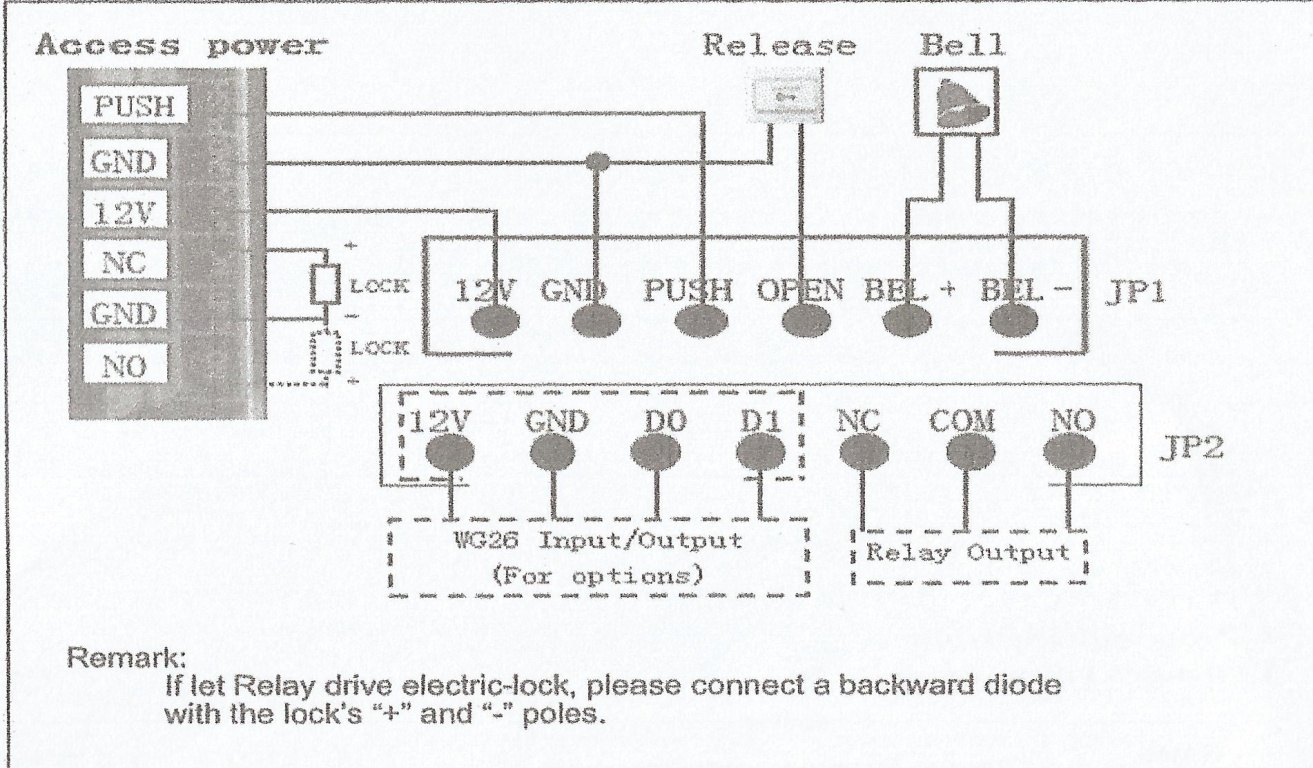 Για τον προγραμματισμό της μονάδας:2.1  Αλλαγή κωδικού προγραμματισμού (Εργοστασιακός)Πληκτρολογήστε:# 1 2 3 4 5 6 # 0  «Νέος κωδικός προγραμματισμού»  #  «Νέος κωδικός προγραμματισμού»  #2.2 Προγραμματισμός καρτώνΠληκτρολογήστε:# 1 2 3 4 5 6 # 1  «Ανάγνωση κάρτας»  #2.3 Προγραμματισμός μοναδικού κωδικού εισόδουΠληκτρολογήστε:# 1 2 3 4 5 6 # 21  «Κωδικός»  #2.4 Διαγραφή όλων των χρηστώνΠληκτρολογήστε:# 1 2 3 4 5 6 # 40 «0000»  #2.5 Διαγραφή κάρταςΠληκτρολογήστε:# 1 2 3 4 5 6 # 41  «Ανάγνωση κάρτας»  #2.6 Προσθήκη προσωπικού κωδικού ανοίγματοςΠληκτρολογήστε:# 1 2 3 4 5 6 # 22  «Κωδικός»  #2.7 Δυνατότητα προσθήκης καρτών με αριθμό κάρταςΠληκτρολογήστε:# 1 2 3 4 5 6 # 23 «Εισαγωγή αριθμού κάρτας» #2.8 Δυνατότητα διαγραφής κάρτας με τον αριθμό κάρταςΠληκτρολογήστε:# 1 2 3 4 5 6 # 43  «Εισαγωγή αριθμού κάρτας»  #Επιστροφή στον εργοστασιακό κωδικό προγραμματισμού
Διακόψτε την παροχή ρεύματος και συνδέστε τους ακροδέκτες 2 και 3 μεταξύ τους, μετακινώντας το  JUMPER RST  που βρίσκεται στο πίσω μέρος της συσκευής.Συνδέστε και πάλι την παροχή ρεύματος. 3 σύντομοι ήχοι (ΜΠΙΠ) δηλώνουν την επαναφορά.Διακόψτε την παροχή και επαναφέρετε το  JUMPER  στην αρχική του θέση.Συνδέστε και πάλι την παροχή.Ενδείξεις και Ήχοι
Η κόκκινη ένδειξη αναβοσβήνει κάθε 1 sec (αργά): Κατάσταση αναμονής.Η πράσινη ένδειξη αναβοσβήνει κάθε 0.5 sec (γρήγορα): Αναμένει εντολές.Η κόκκινη ένδειξη είναι αναμμένη μόνιμα: Φάση προγραμματισμού.Η πράσινη ένδειξη είναι αναμμένη μόνιμα (όταν δοθεί η εντολή ανοίγματος): Μπορείτε να ανοίξετε την πόρτα.Ένα σύντομο ΜΠΙΠ : Έγκυρη εντολή.Τρία σύντομα ΜΠΙΠ : Μη έγκυρη εντολή.Ένα συνεχές ΜΠΙΠ : Επιβεβαίωση σωστού προγραμματισμού